BadplanungAls Auszubildender der Firma „Bade-Oase“ ist es Ihre Aufgabe ein neues Badezimmer zu planen.Aufgabe: Entnehmen Sie dem Aufgabenpool eine Planungsaufgabe und lesen Sie diese.Aufgabe: Um ein Bad sorgfältig planen zu können, sind folgende Schritte einzuhalten:InformierenPlanenEntscheidenAusführenKontrollierenBewerten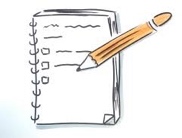 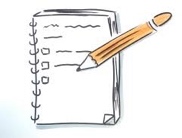 InformierenAufgabe: Informieren Sie sich über das Ihnen zugeteilte Thema. Erstellen Sie eine Kurzpräsentation.Aufgabe: Zeichnen Sie die Montagemaße in die untenstehende Skizze ein (Hilfe TBB.).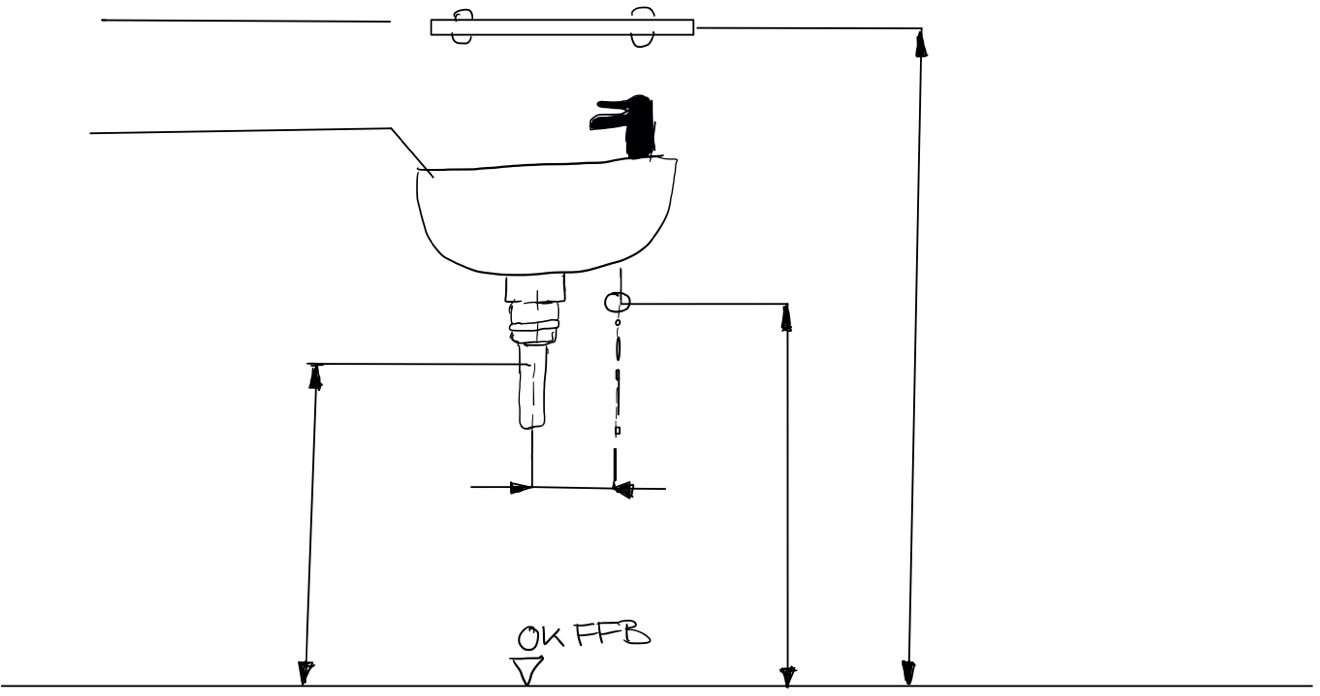 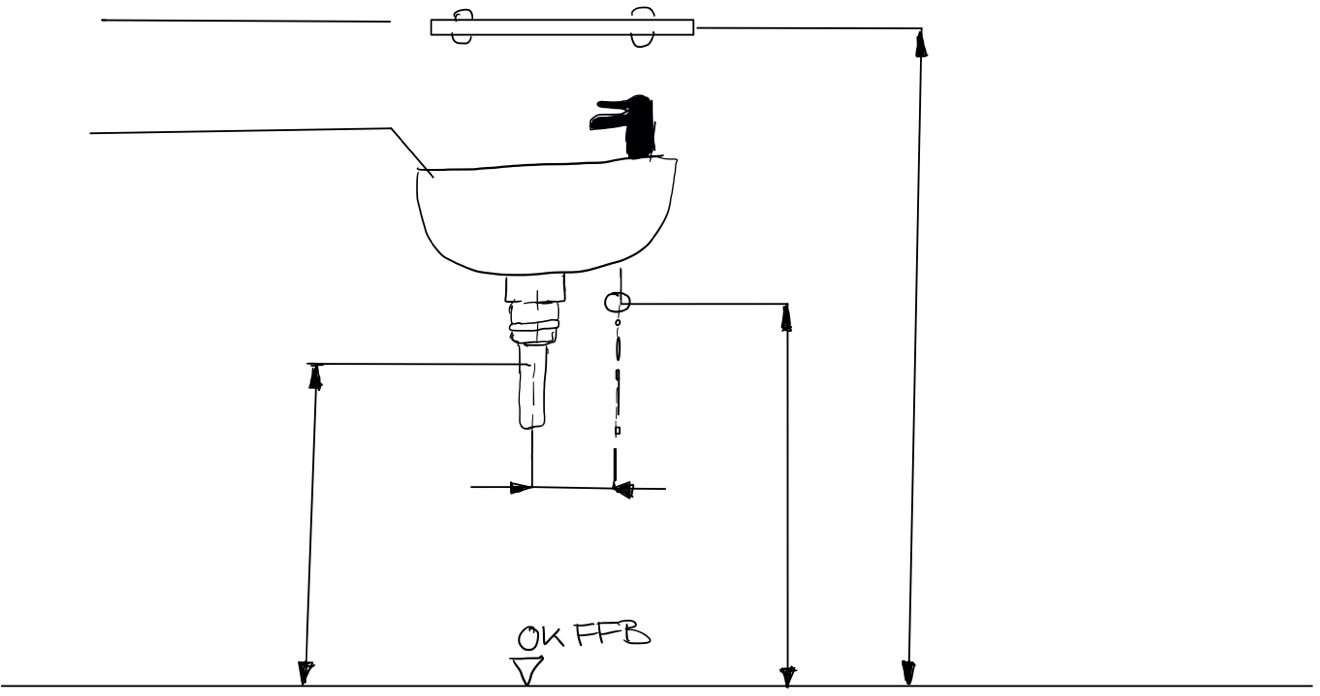 Planen / EntscheidenAufgabe: Um das Badezimmer planen zu können, legen Sie Ihr Vorgehen schrittweise fest.Aufgabe: Informieren Sie sich über elektrische Schutzbereiche (siehe TBB). Zeichnen Sie diese in das unten dargestellte Badezimmer ein und notieren Sie sich hierzu wichtige Informationen.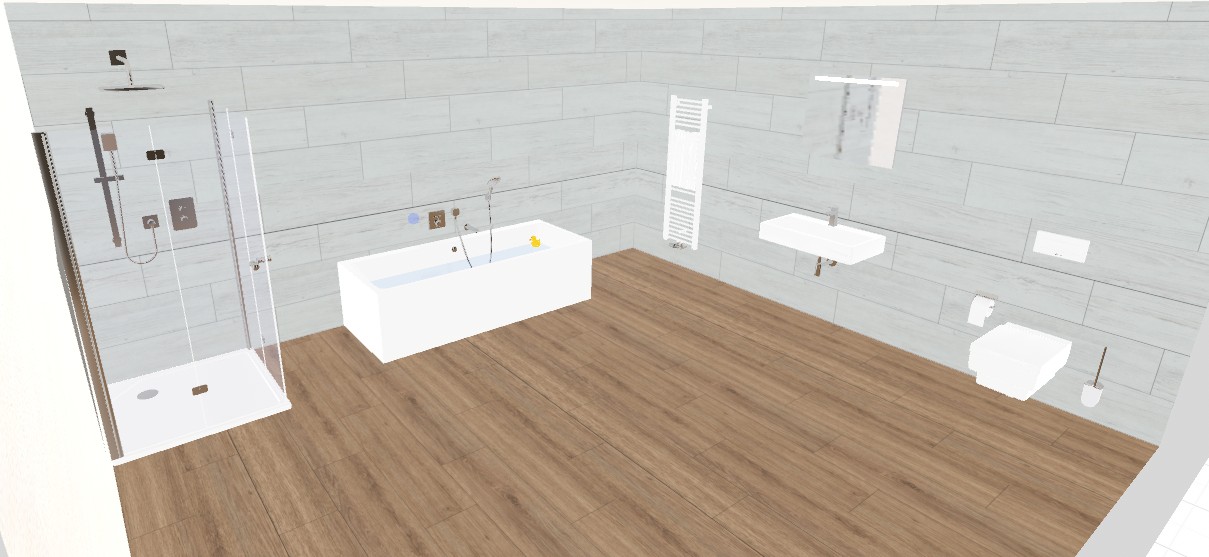 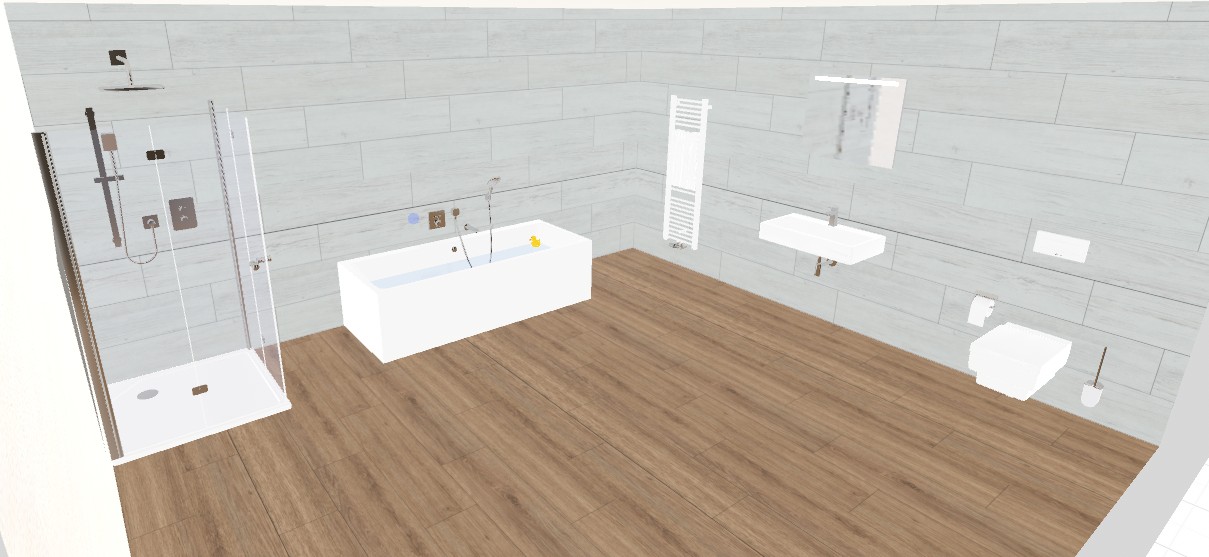 AusführenAufgabe: Planen Sie das Bad mit der Software M3B (Beachten Sie hierfür Aufgabe 5).Aufgabe: Zeigen Sie dem Kunden mit Hilfe der VR-Brille das gestaltete Badezimmer.Aufgabe: Erstellen Sie für den Kunden eine Mappe. Die Mappe soll Folgendes enthalten:Zeichnerische Darstellung im Grundriss und in den Seitenansichten (Maßstab 1:20)Detaillierter MaterialauszugTabellarischer Arbeitsplan für die Installation der SanitärgegenständeKalkulation für die AngebotserstellungAussagekräftiges Angebotsschreiben Die Mappe soll wie folgt strukturiert sein:„Originelles“ DeckblattInhaltsverzeichnisInformationen, AusarbeitungAnlageBewertung10. Aufgabe: Notieren Sie für das Kundengespräch Verbesserungsvorschläge zu der vorliegenden Badplanung.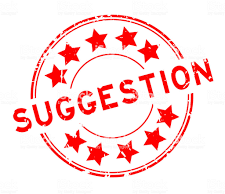 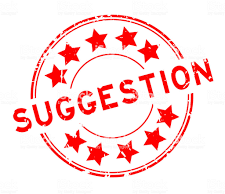 Vorgehen:1. Schritt: Welche Bauteile sollen in das Badezimmer?2. Schritt:3. Schritt: 4. Schritt5. Schritt